• технология портфолио – педагогическая технология формирования навыков самооценки учащихся, развития у них рефлексивных, коммуникативных, познавательных и личностных универсальных учебных действий;• индивидуальное образовательное достижение учащегося – результат освоения учащимся основных образовательных программ начального общего, основного общего, среднего общего образования, а также дополнительных общеобразовательных программ (общеразвивающих и предпрофессиональных), имеющий личную значимость для обучающегося;• единица Портфолио – элемент Портфолио, подвергающийся учету и накоплению (приложение 1 к Положению);• данные Портфолио – информация, основанная на учете единиц Портфолио;• ВСОКО – внутренняя система оценки качества образования;• ВШК – внутришкольный контроль;• ФГОС – федеральный государственный образовательный стандарт;• УУД – универсальные учебные действия.1.4. Целями Портфолио являются:• реализация права учащихся на удовлетворение их индивидуальных потребностей и интересов в процессе получения образования;• привитие учащимся первичных навыков самооценки, привлечение внимания родителей к успехам своих детей и вовлечение их в сотрудничество с учителем и самими учащимися;• организация сбора информации о динамике продвижения учащегося в урочной и внеурочной деятельности; содействие процессу ВШК;• проведение мониторинга развития одаренных детей;• обеспечение социальной защиты учащихся, соблюдение прав и свобод в части содержания образования, его влияния на личностное развитие обучающихся; • установление степени соответствия фактически достигнутых учащимися образовательных результатов планируемым результатам образовательных программ;• оптимизация внутренней системы оценки качества образования и развитие информационной открытости образовательной организации.1.5. Ежегодные отчеты классных руководителей (приложение 2 к Положению) в части реализации технологии Портфолио являются одним из средств учета и контроля качества образовательного процесса в ОО.2. Организационный порядок Портфолио2.1. Портфолио является неотъемлемой составляющей образовательной системы ОО.2.2. Ведение Портфолио – обязанность учащихся, закрепляемая основной образовательной программой.2.3. Учащиеся начальных классов заполняют Портфолио под руководством классного руководителя согласно единым подходам, отраженным в настоящем Положении.2.4. Учащиеся 5–11-х классов заполняют Портфолио самостоятельно, согласно единым подходам, отраженным в настоящем Положении.2.5. Портфолио оформляется на срок, равный сроку реализации ООП каждого из уровней общего образования.2.6. Классный руководитель консультирует по мере необходимости учащихся в части оформления Портфолио и его содержимого, а также осуществляет контроль пополнения учащимися портфолио. 2.7. Классный руководитель оказывает возможную посредническую помощь при возникновении у обучающегося затруднений в части получения тех или иных подтверждений его индивидуальных образовательных достижений.2.8. Классный руководитель осуществляет необходимое взаимодействие с родителями (законными представителями) по вопросам Портфолио: ежегодно, в сентябре проводит тематическое родительское собрание; разрабатывает и реализует график индивидуальных консультаций для родителей (законных представителей); систематизирует и учитывает в своей работе индивидуальные возможности и потребности родителей (законных представителей) обучающихся, способствующие оптимизации технологии Портфолио.2.9. Ежегодно, в сроки, определяемые заместителем руководителя по УВР, классный руководитель заполняет отчетную форму согласно приложению 2 к Положению. Классный руководитель несет ответственность за достоверность информации, представленной в указанном отчетном документе.2.9.1. Классный руководитель ведет отдельный учет единиц Портфолио одаренных учащихся. 2.10. Заместители директора по УВР организуют работу и осуществляют контроль деятельности педагогического коллектива по реализации технологии портфолио.2.11. Директор ОО обеспечивает нормативно-правовую базу технологии Портфолио; устанавливает обязанности участников образовательных отношений по данному направлению деятельности; создает условия для мотивации педагогов к работе в технологии Портфолио.3. Структура Портфолио3.1. Структура Портфолио обязательна для соблюдения всеми учащимися.3.2. Структура Портфолио представлена следующими блоками:• "Личная информация";• "Олимпиады"; • "Проекты и исследования";• "Творчество". Каждый блок имеет самостоятельные разделы (приложение 1). Согласно указанной структуре учащимися оформляется содержание и осуществляется пополнение Портфолио.3.3. Блок "Личная информация" содержит следующую минимальную информацию об учащемся: фамилия и имя, год рождения, класс. Учащийся вправе указывать в блоке "Личная информация" иные сведения о себе.3.4. Структура Портфолио является механизмом упорядочивания информации об индивидуальных образовательных достижениях учащихся и не может быть изменена в процессе заполнения обучающимися Портфолио.4. Порядок учета индивидуальных образовательных достижений учащихся посредством технологии Портфолио4.1. Учет индивидуальных образовательных достижений учащихся посредством технологии Портфолио осуществляется с использованием балльно-рейтинговой методики, при которой каждая из единиц портфолио имеет свой балл и соответствующий рейтинг (приложение 1). 4.2. По результатам анализа Портфолио проводится годовой рейтинг, выявляются учащиеся, набравшие наибольшее количество баллов в классе, школе. Победители поощряются. Соответствующая информация размещается на сайте ОО.4.3. Данные Портфолио по блокам "Проекты и исследования", "Творчество" выступают одним из средств психолого-педагогической оценки достижения учащимися личностных образовательных результатов освоения ООП в части программы духовно-нравственного развития, воспитания учащихся (для учащихся начальных классов), программы социализации и воспитания учащихся (для учащихся 5–9-х классов).4.4. Данные Портфолио по блокам "Олимпиады", "Публикации", "Проекты и исследования" обобщаются и учитываются при оценке достижения учащимися метапредметных образовательных результатов освоения ООП в части программы формирования и развития УУД учащихся. 4.5. Данные Портфолио не подвергаются обязательному переводу в традиционную отметочную шкалу.4.6. В случае если те или иная единица Портфолио отражает образовательные результаты обучающегося, тесно связанные с его учебной деятельностью в рамках учебного плана, педагог вправе поставить учащемуся традиционную отметку и зафиксировать ее в соответствующем разделе классного журнала.4.7. По письменному заявлению родителей (законных представителей) данные портфолио могут быть включены в характеристику учащегося, выдаваемую ему в случае перехода в другую ОО.4.8. Данные Портфолио являются основанием для психолого-педагогических рекомендаций учащимся и их родителям (законным представителям) по вопросу выбора направления внеурочной деятельности, а также прочих рекомендаций, способствующих личностному самоопределению учащегося.4.9. Данные Портфолио одаренных учащихся обрабатываются в соответствии с принятым в ОО порядком мониторинга развития одаренных учащихся.4.10. Спорные ситуации ведения учащимися Портфолио и учета единиц Портфолио решается комиссией по урегулированию конфликтов и споров ОО в присутствии классного руководителя учащегося.5. Порядок внесения изменений и (или) дополнений в Положение5.1. Инициатива внесения изменений и (или) дополнений в настоящее Положение может исходить от органов коллегиального управления, представительных органов работников, учащихся, родителей, администрации ОО.5.2. Изменения и (или) дополнения в настоящее Положение подлежат открытому общественному обсуждению на заседаниях коллегиальных органов управления ОО и указанных в п. 5.1. представительных органов.5.3. Изменения в настоящее Положение вносятся в случае их одобрения органами, указанными в п. 5.1., и утверждаются приказом руководителя ОО.5.4. Внесенные изменения вступают в силу с учебного года, следующего за годом принятия решения о внесении изменений.Приложение 1Балльно-рейтинговая система учета данных ПортфолиоПриложение 2Форма отчета классного руководителя (тьютора) по итогам учета данных ПортфолиоФ. И. О. классного руководителя ______________________________.Класс ____________________________________________________.Дата заполнения отчета _____________________________________.Характер документирования единицы ПортфолиоЕдиница ПортфолиоУровень индивидуального опыта обучающегосяРейтинг в баллахПубликацииПубликацииПубликацииПубликацииДокумент, подтверждающий публикацию материалов обучающегося в информационно-аналитических, научно-популярных и пр. изданияхСправка-подтверждение и (или) копия изданного (опубликованного) материалаИнституциональный 1Документ, подтверждающий публикацию материалов обучающегося в информационно-аналитических, научно-популярных и пр. изданияхСправка-подтверждение и (или) копия изданного (опубликованного) материалаМуниципальный 3Документ, подтверждающий публикацию материалов обучающегося в информационно-аналитических, научно-популярных и пр. изданияхСправка-подтверждение и (или) копия изданного (опубликованного) материалаРегиональный 5Документ, подтверждающий публикацию материалов обучающегося в информационно-аналитических, научно-популярных и пр. изданияхСправка-подтверждение и (или) копия изданного (опубликованного) материалаВсероссийский 10Итого:Итого:Итого:19Максимальный балл по блоку:Максимальный балл по блоку:Максимальный балл по блоку:50ОлимпиадыОлимпиадыОлимпиадыОлимпиадыДокумент, подтверждающий, что обучающийся стал призером /победителем Всероссийской олимпиады школьников Грамота, диплом, сертификатИнституциональный 1/2Документ, подтверждающий, что обучающийся стал призером /победителем Всероссийской олимпиады школьников Грамота, диплом, сертификатМуниципальный 3/5Документ, подтверждающий, что обучающийся стал призером /победителем Всероссийской олимпиады школьников Грамота, диплом, сертификатРегиональный 5/7Документ, подтверждающий, что обучающийся стал призером /победителем Всероссийской олимпиады школьников Грамота, диплом, сертификатВсероссийский 9/15Документ, подтверждающий, что обучающийся стал призером /победителем Всероссийской олимпиады школьников Грамота, диплом, сертификатМеждународный 15/25Всего:Всего:Всего:33/54Максимальный балл по блоку:Максимальный балл по блоку:Максимальный балл по блоку:100Проекты и исследованияПроекты и исследованияПроекты и исследованияПроекты и исследованияДокументы, подтверждающие, что обучающийся реализовал и публично представил проект и (или) исследование Грамота, диплом, сертификат,  иной документ (по согласованию с классным руководителем) Институциональный 3Документы, подтверждающие, что обучающийся реализовал и публично представил проект и (или) исследование Грамота, диплом, сертификат,  иной документ (по согласованию с классным руководителем) Муниципальный 5Документы, подтверждающие, что обучающийся реализовал и публично представил проект и (или) исследование Грамота, диплом, сертификат,  иной документ (по согласованию с классным руководителем) Региональный 7Документы, подтверждающие, что обучающийся реализовал и публично представил проект и (или) исследование Грамота, диплом, сертификат,  иной документ (по согласованию с классным руководителем) Всероссийский 10Документы, подтверждающие, что обучающийся реализовал и публично представил проект и (или) исследование Грамота, диплом, сертификат,  иной документ (по согласованию с классным руководителем) Международный 15Всего:Всего:Всего:40Максимальный балл по блоку:Максимальный балл по блоку:Максимальный балл по блоку:100ТворчествоТворчествоТворчествоТворчествоДокументы, подтверждающие личные и (или) в составе коллективов достижения в сфере дополнительного образованияСертификат, диплом, грамота, справка-подтверждение, иной документ (по согласованию с классным руководителем)Институциональный 3Документы, подтверждающие личные и (или) в составе коллективов достижения в сфере дополнительного образованияСертификат, диплом, грамота, справка-подтверждение, иной документ (по согласованию с классным руководителем)Муниципальный 5Документы, подтверждающие личные и (или) в составе коллективов достижения в сфере дополнительного образованияСертификат, диплом, грамота, справка-подтверждение, иной документ (по согласованию с классным руководителем)Региональный 7Документы, подтверждающие личные и (или) в составе коллективов достижения в сфере дополнительного образованияСертификат, диплом, грамота, справка-подтверждение, иной документ (по согласованию с классным руководителем)Всероссийский 10Документы, подтверждающие личные и (или) в составе коллективов достижения в сфере дополнительного образованияСертификат, диплом, грамота, справка-подтверждение, иной документ (по согласованию с классным руководителем)Международный 15Всего:Всего:Всего:55Максимальный балл по блоку:Максимальный балл по блоку:Максимальный балл по блоку:100Общий суммарный балл Портфолио:Общий суммарный балл Портфолио:Общий суммарный балл Портфолио:178Максимальный балл Портфолио:Максимальный балл Портфолио:Максимальный балл Портфолио:350Структурный блок ПортфолиоНаименьший / наибольший суммарный балл по блокуФ. И. О. обучающихся, набравших наибольшее суммарное количество балловФ. И. О. учащихся, суммарный балл которых превысил максимальныйПубликацииОлимпиадыПроекты и исследованияТворчество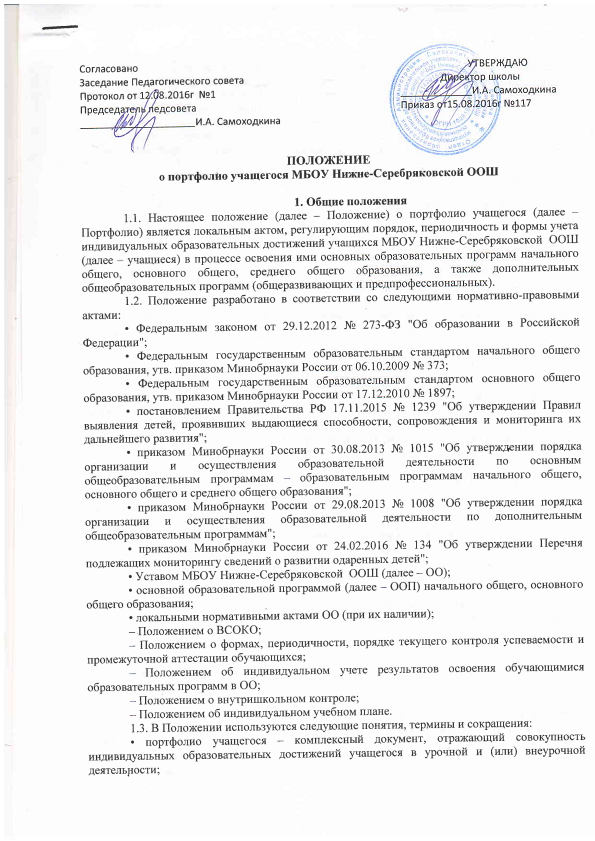 